Схема подключения трехфазного двухэлементного электросчетчика в трехпроводную сеть без трансформаторов напряжения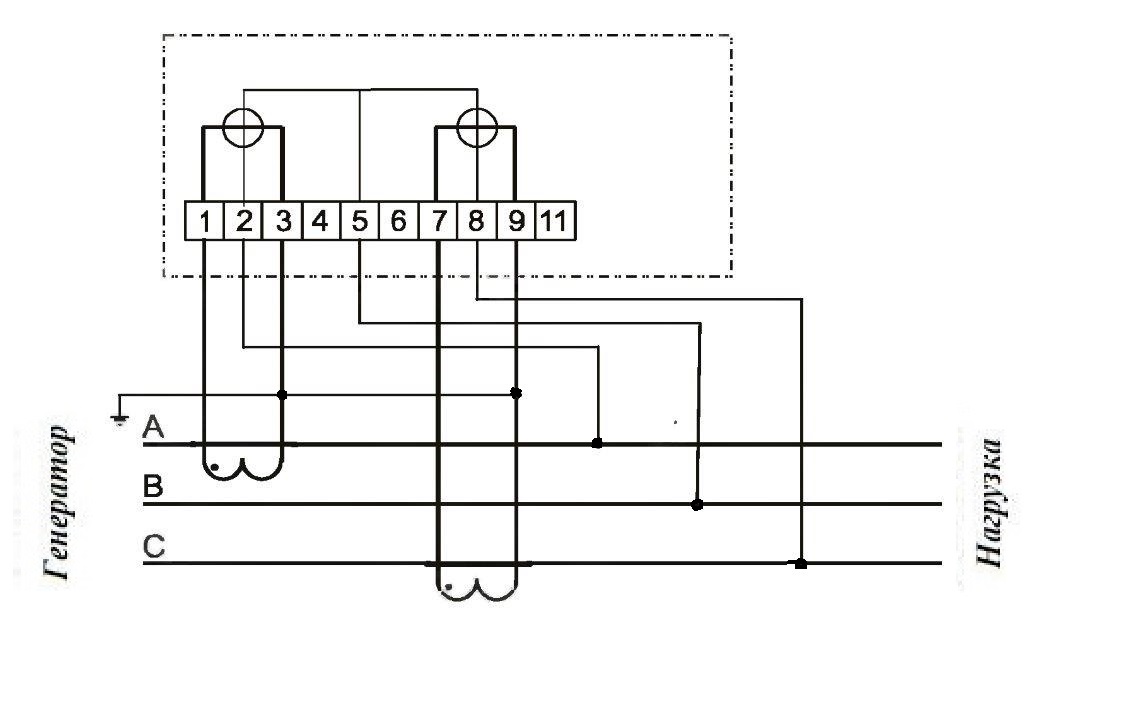 